Criteria: What makes a great inventor?Criteria: What makes a great inventor?Criteria: What makes a great inventor?Criteria: What makes a great inventor?Alternatives: Different CandidatesJohn Gorrie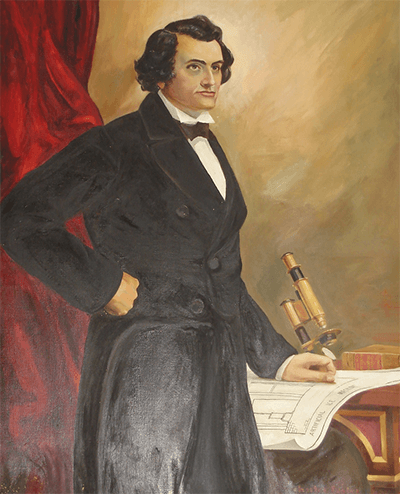 Thomas Edison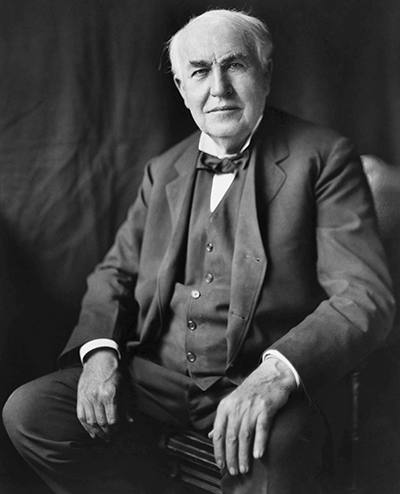 Robert Cade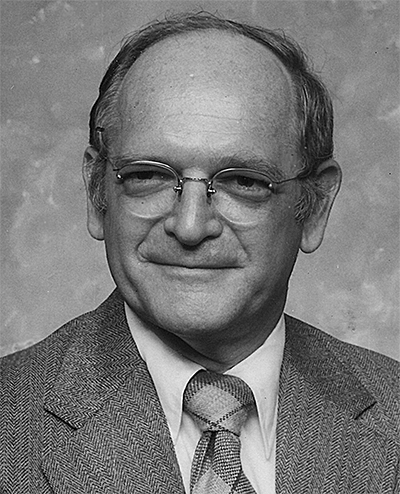 Jaqueline Quinn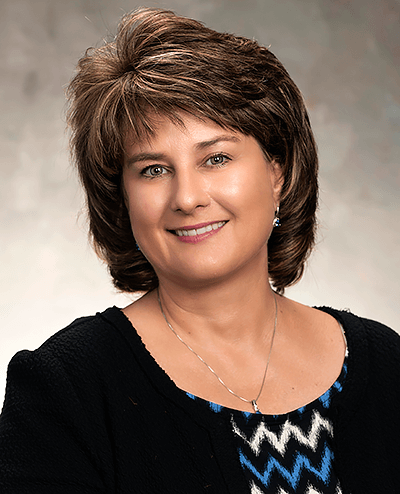 Shin Tson Wu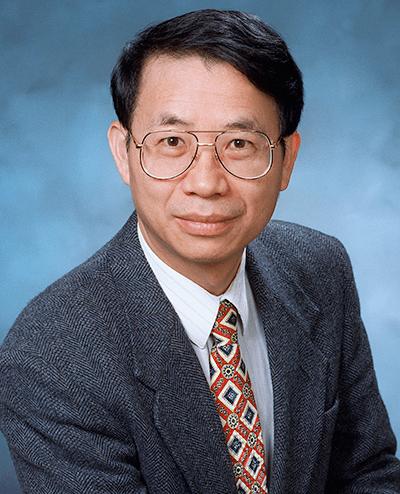 